JUGENDCOACHING Trifft eine dieser Aussagen auf DICH zu? Ich weiß nicht, wohin es schulisch/beruflich weitergehen soll. Mir geht es in der Schule nicht gut.Der Jugendcoach kann gemeinsam mit DIR herausfinden, was DU möchtest. Was sind deine persönlichen Ziele und Wünsche? Welche Fähigkeiten hast du und was brauchst du, um deine Ziele zu erreichen? Wo und wie bekommst du das, was du brauchst? Der Jugendcoach kann dir helfen die Antworten auf deine persönlichen Fragen zu finden - freiwillig, vertraulich, kostenlos und über die schulischen Grenzen hinaus. Jugendcoaching wird auch an deiner Schule angeboten. Du kannst in die Sprechstunde kommen, die regelmäßig an deiner Schule stattfindet:Jugendcoaching Sprechstunden an der SCHULEjeden Donnerstag 09:00 – 13:00 in der Bibliothek Telefonisch erreichst du mich unter +43 664 60177 3549. Du kannst mir auch gerne per SMS eine Nachricht schicken oder per E-Mail unter bianca.feichter@oesb.at einen Termin vereinbaren.Mag.a Bianca-Maria FeichterJugendcoach+43 664 60177 3549bianca.feichter@oesb.athttps://oesb-jugendcoaching.at/kaernten/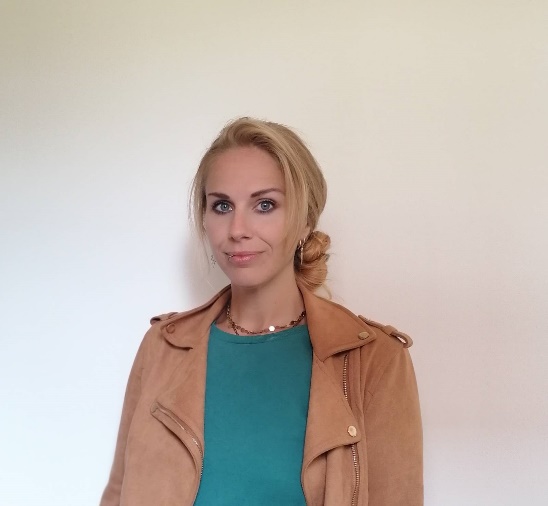 